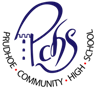 Job DescriptionThis job description contains the generic aspects of a Deputy Headteacher role. Person Specification Deputy Headteacher POST GRADEL15 - L19 POST TITLEDeputy Headteacher TEAM ROLEThe Deputy Headteacher is a key member of the Senior Leadership Team who works in partnership with other colleagues to inspire and lead; provides strategic direction and is able to implement and evaluate initiatives.  We aim to providing a safe and stimulating learning environment for young people, so we can achieve the school’s aimsRESPONSIBILITIESThe Deputy Headteacher will carry out the duties assigned to him/her by the Headteacher. The Deputy Headteacher will play a major role in :Formulating the aims and objectives of the schoolEstablishing the policies through which they shall be achieved Managing staff and resources through which they shall be achievedMonitoring progress towards their achievementWorking corporately as a member of the Senior Leadership Team and driving whole school improvementProviding effective support to the Headteacher for the smooth day to day running of the school and take responsibility for running the school in the Headteacher’s absenceSupporting the Headteacher in working with the school’s Governing Body Maintaining excellent links with the local community (parents/carers, businesses, and feeder schools)TASKS To play a leading role, along with other members of the Senior Leadership Team, in leading, monitoring and evaluating the quality of the education provided by the schoolTo attend Governing  Body  meetings when neededTo support Team Leaders/HALs/AHTs to plan for and carry out school improvement, offering support and challenge in the processTo contribute to teaching in a subject departmentTo attend and contribute actively to all school meetings, evenings, and events To encourage, acknowledge and promote participation in extra -curricular activitiesTo promote ‘excellence’ in all aspects of his/her work and that of other staff  and our students ADDITIONAL DUTIESWill be confirmed on appointmentThe post holder would be responsible for a range  of key areas agreed following interview. A skill set around ICT, timetabling, and use of data would be of  an advantage to PCHS.Essential Desirable QualificationsDegree and Qualified Teachers StatusEvidence of further professional development (qualifications e.g. MPQML,NPQH,  MEd etc. )Further qualification completed, or startedPrevious ExperienceBe a highly successful teacherHave recent experience of successful leadership, and an excellent track record in senior leadership Have an appropriate record of professional developmentLead on a range of whole school initiativesHave worked in more than one school in the secondary sectorKnowledge Understanding and SkillsExcellent understanding of national developments in educationBe a skilled and effective user of ICTBe a creative thinker and problem solver Excellent working knowledge of school lifePersonal QualitiesHave a passionate belief the ability of all students to succeedBe able to work effectively in a teamBe able to lead teams successfullyBe self motivated and tirelessly resilientBe able to analyse, evaluate, write reports and present to parents, staff, students and colleaguesBe determined and able to focus on long term goals while tackling short term goalsBe resilient to the demands of school lifeRelate well to students from all backgrounds, staff, parents, Governors,  Hold staff (teaching and non teaching) to accountBoth support and challenge colleagues from a foundation of positive and respectful relationshipsBe calm under pressure and have a sense of humour (!)Have a personal ambition beyond this post. e.g.  eventually for Headship 